 Novice Spaniel Training Morning – 05th September 2020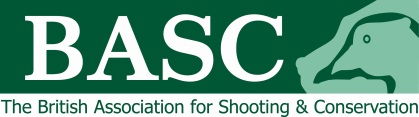 East SussexPlease email Southeast@basc.org.ukCost £30 BASC members £40 non-membersPlease make payment via BACS quoting ref SE050920AMNat WestA/c No 08363862Sort Code 55-81-42A/c Name BASC LtdBranch Lord Street, WrexhamPLEASE COMPLETE ONE FORM FOR EACH ATTENDEE Specific information relating to participantDoes he/she have any medical or special needs we should be aware of e.g. epilepsy/medication/disability?_________________________________________________________________________________Photography:During our events & activity days we may take photographs for promotional reasons please can you tickthe box to agree to photographs being taken of you during the event, which may subsequently feature in BASC Publications.Terms and ConditionsAll activities organised by the British Association for Shooting and Conservation Limited (BASC) are undertaken at the participants’ own risk. Participants under eighteen years of age must have the written consent of their parent or guardian.Participants must declare to BASC any circumstance which may influence their participation in any activity and in particular any circumstance which could place themselves or others at increased risk. Such declarations must include medical conditions including the use of any drug or intoxicant as well as any professional or social circumstance including criminal record which may affect their performance or their entitlement to use or be in possession of guns or vehicles or other equipment (see Possession of Guns - Prohibited Persons Declaration below).BASC accepts no responsibility for any injury or damage or loss or any claim made in respect of or resulting from the contract or the provision of services by BASC however caused provided that this shall not exclude any liability of BASC or its employees or agents for injury or damage or loss or claim resulting from gross negligence.BASC accepts no responsibility for or liability in respect of any claims by any third party which may arise from any act or omission or negligence on the part of any participant or external contractor.BASC reserves the right to refuse or cancel or alter or modify the provision of activities and services and/or the use of equipment to any person or body at any time and without notice provided that this shall not indemnify the BASC from the non-application of equal opportunity and human rights legislation. If your behaviour is deemed to place other people or property at risk we reserve the right to exclude you from the day.In the provision of activities or services by BASC the decisions of BASC its employees and agents are final and binding.Possession of guns – prohibited persons declarationDeclaration under Section 21 of the Firearms Act 1968It is an offence for a person who is prohibited by Section 21 of the Firearms Act 1968 to have a firearm or ammunition in his/her possession at any time during their prohibition. This Section applies to any person who has been sentenced to ‘custody for life’, ‘preventive detention’, ‘imprisonment’, ‘corrective training’ or to ‘youth custody’ or ‘detention in a young offender’s institution’ for three months or more.A person sentenced to 3 years or more is prohibited for life.A person sentenced to a period between 3 months and 3 years is prohibited for 5 years from the date of release.Anyone prohibited by Article 63 of the Firearms (Northern Ireland) Order 2004 shall be deemed to be prohibited within England Wales and Scotland.It is an offence for a person to transfer, let, hire, or lend a firearm or ammunition to someone whom he knows or has reasonable grounds for believing to be a prohibited person. It is an offence to make a false declaration.I declare by making this booking that I am not a prohibited person under the provisions of section 21 of the Firearms Act of 1968.Please sign to say that you are happy take part in the above event, agree to the booking conditions and declare the above.ATTENDEE NAME: _____________________________________________________________PRINT NAME: ___________________________ SIGN: ___________________________________(Parent/Guardian with responsibility)DATE: ____/_____/______Name of Dog Handler:Name of Dog Handler:Date of Birth:        Address:Address:Address:Tel:Emergency Contact No:Emergency Contact No:BASC membership No.:BASC membership No.:BASC membership No.:Email AddressEmail AddressEmail AddressWhere did you hear about this event – email, word of mouth, magazine, web, other Where did you hear about this event – email, word of mouth, magazine, web, other Where did you hear about this event – email, word of mouth, magazine, web, other Previous days attended:Previous days attended:Previous days attended:BASC Cancellation PolicyIn certain instances it may be necessary to cancel an event. Whilst this is unfortunate BASC reserves the right to cancel this training day without prior notice. However every effort will be made to provide as much notice as possible if cancellation proves necessary. In the event of a cancellation all monies will be refunded.  PM/SS/070311